Куда:Уважаемые господаКоммерческое предложение №0340Т от 08.04.2019 г.Компания «Спецприцеп» совместно с официальным дилером по РФ ООО "МаксКар" благодарит Вас за интерес к нашей продукции и имеет честь представить ее Вам в виде коммерческого предложения.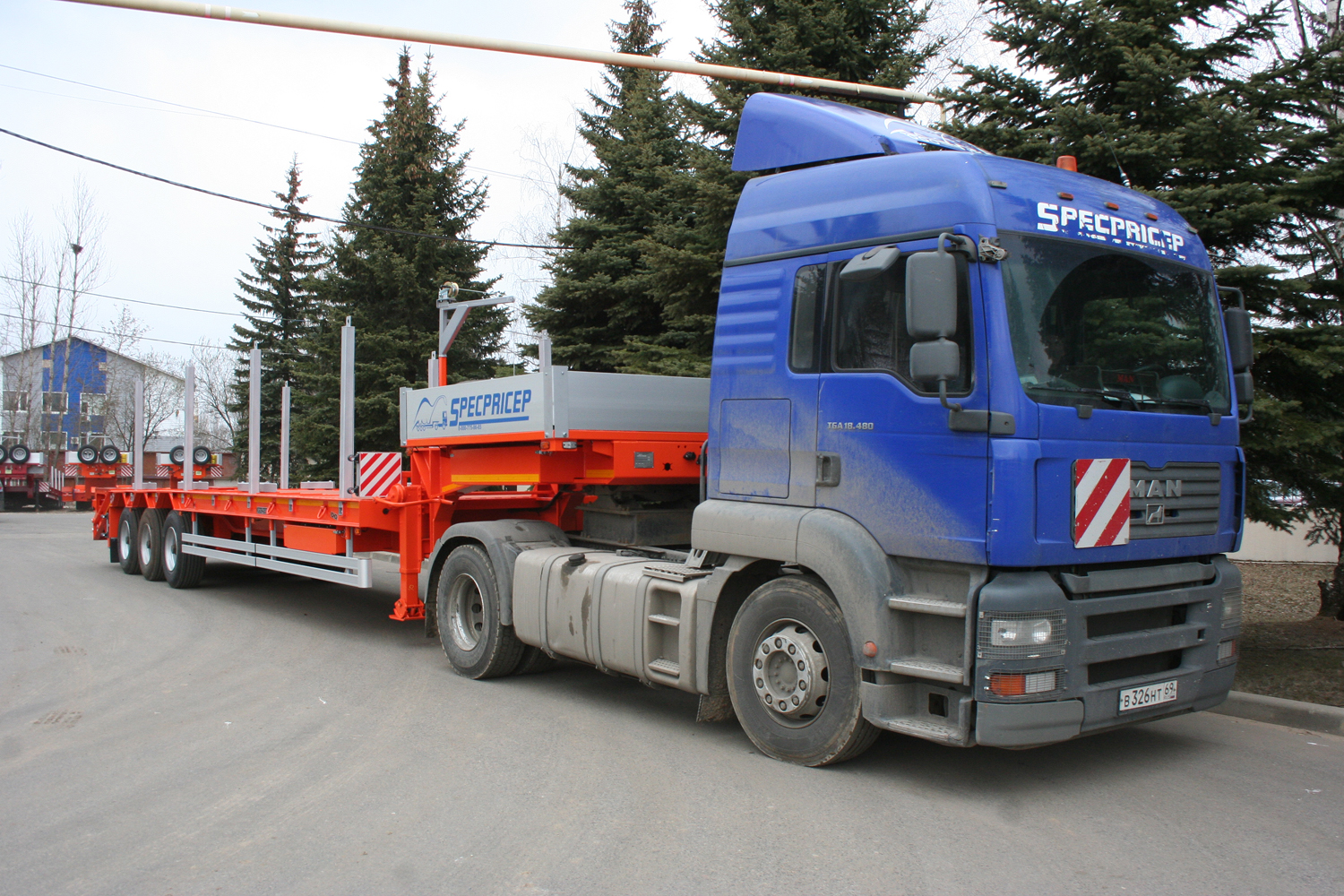 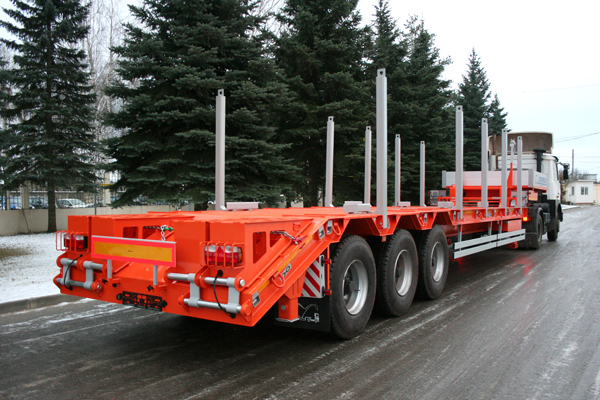 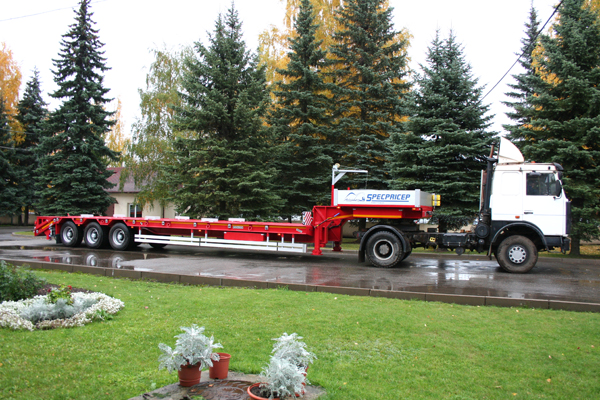 Высокорамный трал СпецПрицеп с закидными трапами 994283 81-16 под заказ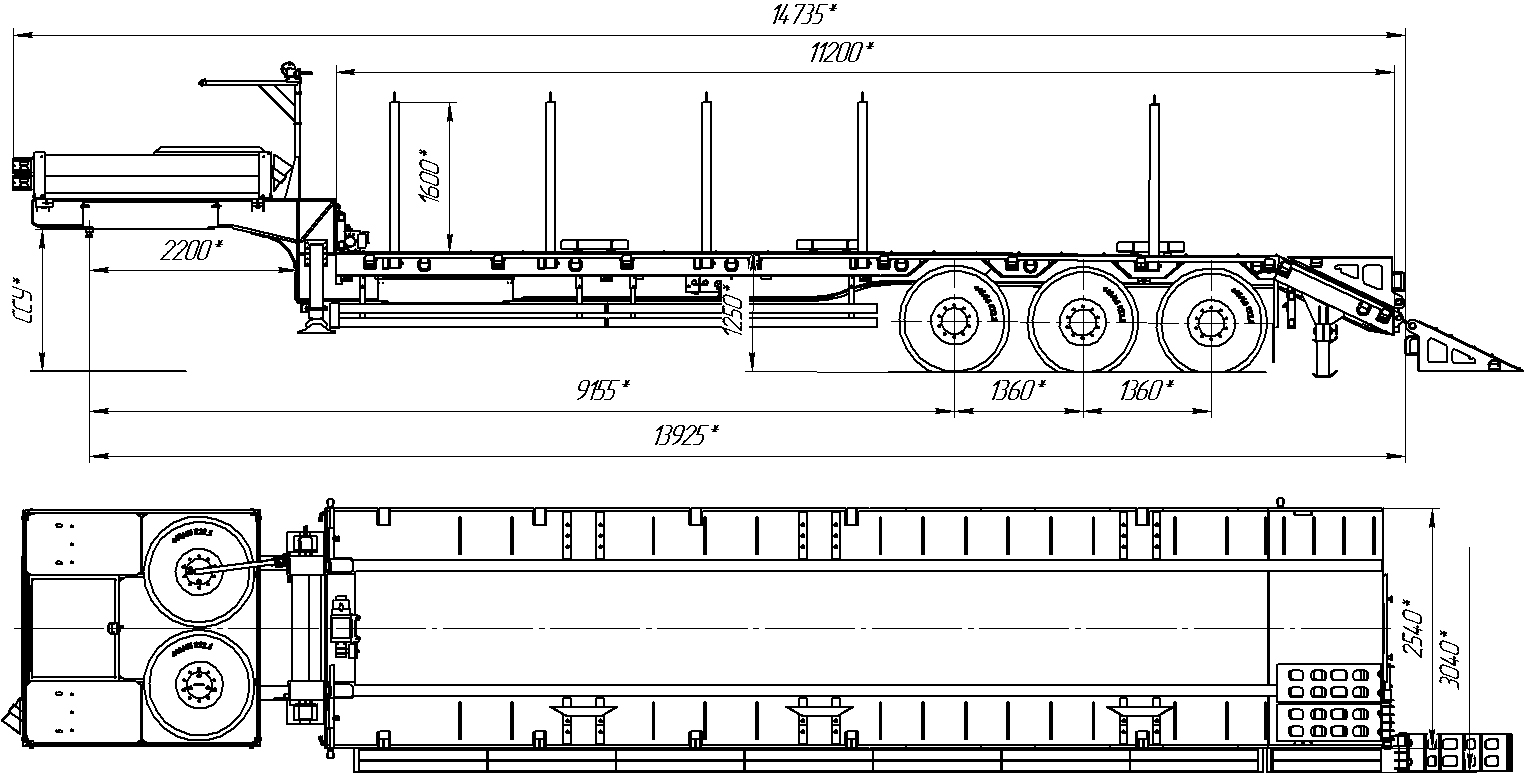 Высокорамный трал СпецПрицеп с закидными трапами 994283 93-17 под заказ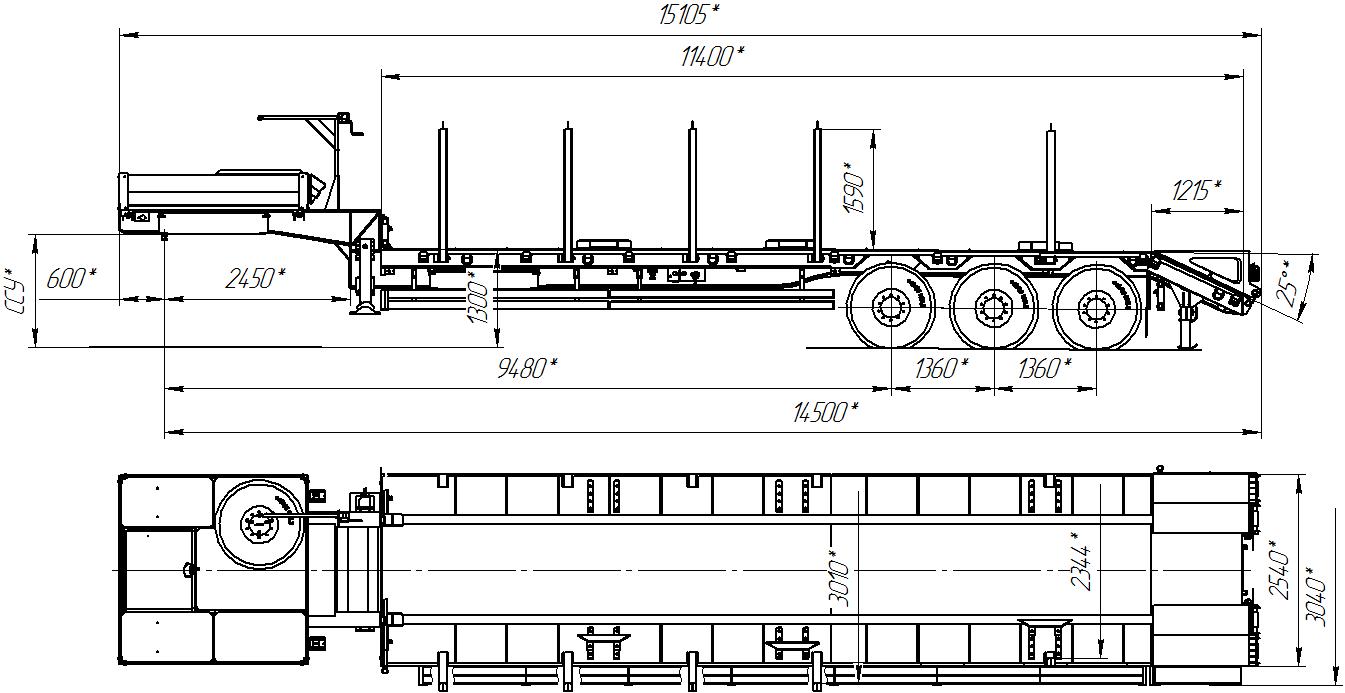 Высокорамный трал СпецПрицеп с закидными трапами 994283 131-17 под заказ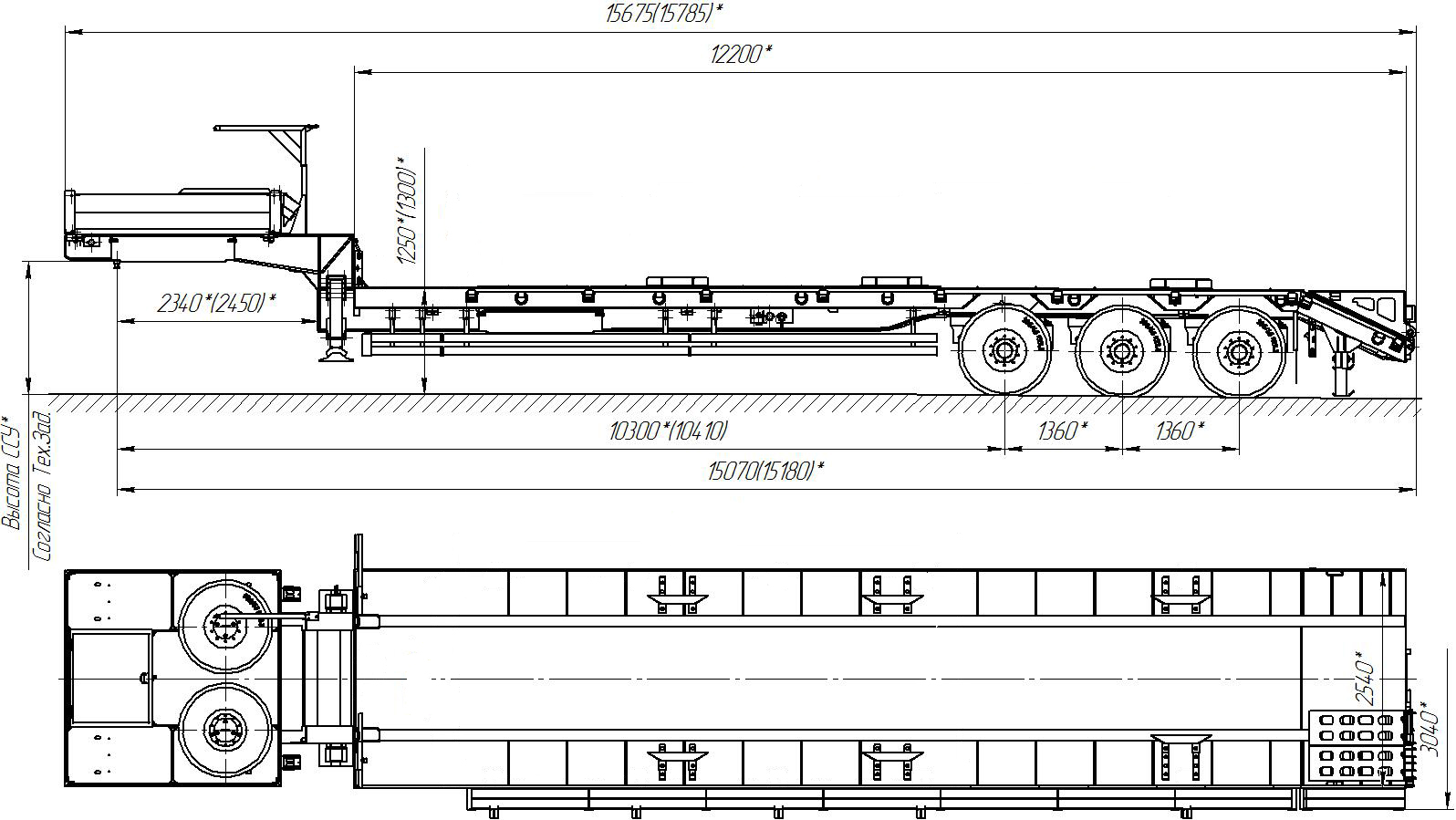 Дополнительные опции:- Оси BPW пр-ва Германия                                                                       + 185 000,00 рублей с НДС;- Оси SAF пр-ва Германия 	                                                                  + 138 000,00 рублей с НДС;- электролебедка с полиспастом 10 тнс, 24 В                                         + 100 000,00 рублей с НДС; - выдвижные (вставные) уширители до 3040 мм с ящиками под них  + 180 000,00 рублей с НДС;- коники 1 пара, высотой 1600 мм, с раздвижкой до 3040 мм                + 25 000,00 рублей с НДС;- вставные стойки 1 пара, высотой 1600 мм.                                            + 20 000,00 рублей с НДС;- фитинги под контейнера, 1 пара                                                              + 20 000,00 рублей с НДС;- металлоконструкция с тентом на гусаке                                                 + 30 000,00 рублей с НДС;- проблесковый маяк                                                                                     + 5 000,00 рублей с НДС;Срок поставки 40-45 рабочих дней с возможной досрочной отгрузкой.Условия оплаты – предоплата от 25%, окончательная оплата после получения уведомления о готовности полуприцепа к отгрузке.         Гарантия: 12 месяцев.         Срок действия коммерческого предложения до 31.04.2019.         Производство ООО «Компания «Спецприцеп» сертифицировано по ISO 9001 (регистрационный № РОСС RU.ИС06.К00058).Компания «Спецприцеп» заинтересована во взаимовыгодном и долгосрочном сотрудничестве с Вами.фото и видео подобных тралов в Новосибирске:https://youtu.be/ZCX0W4RrJT0https://www.youtube.com/watch?v=N1rT4LGBfwU&t=10shttps://www.youtube.com/watch?v=_OaW2boDvMEhttps://spec.drom.ru/novosibirsk/trailer/vysokoramnyj-tral-specpricep-994283-dlja-vezdehoda-6-6-novyj-v-nalichii-59896762.htmlФото и видео на нашем сайте:https://www.maxcar54.ru/catalog/pritsepy-i-polupritsepy/traly/vysokoramnyy-tral-specpricep-994283-mekhtrapy/видеообзор подобного 3-х осного высокорамного трала с бортами на выставке "Транспорт Сибири 2017" в Новосибирске: https://youtu.be/l0tfw_DKxygпосмотрите наши свежие фото и видео с завода:https://cloud.mail.ru/public/KFuT/zN7hXQ3HhС уважением, Карнаков Вячеслав Владимирович
директор ООО "МаксКар"
8 (383) 233-32-53
8-913-752-39-768-913-477-09-39 (служебный)
стоянка - г. Новосибирск, ул. Кубовая, 60.
(карьер Мочище, ост. Объединение 4, автобаза "КатуньТранс")
maxcar54@mail.ruwww.maxcar54.ruhttps://www.youtube.com/channel/UCIiFI5uro5xB8fkw0N0pyRg/videos994283 81-16г/п 45 т; п/в 1300мм; грузовая площадка со скосом ДхШ 11200x2540(3040) мм; уголковые трапы являются продолжением рабочей площадки; (угол заезда - 25º) доп. опоры механические на скосе;межосевое расстояние 1360 мм, шины Barum (Чехия) 445/65R22.5, (6 + 1 зап. колесо); односкатная ошиновка; габаритная длина от шкворня 13925 мм; угол заднего скоса 25°, длина заднего скоса 1215мм; рекомендуется тягач с нагрузкой на ССУ не менее 22000кг; собственный вес полуприцепа 12900 кг.оси ROR пр-ва Италия – 3 шт. (3 стац.); пневматическая подвеска импортная с регулировкой по высоте, либо рессорная;шкворень импортный 2” или 3,5”, опоры механические двухскоростные, водостойкая светотехника, стопора от бокового смещения вставные,лебедка для подъема запасного колеса, площадка на гусаке 2500 х 2500мм, алюминиевые борта на гусаке, съемные, высотой 400 мм.Высота ССУ под тягач заказчика.2 340 000,00994283 93-17г/п 45 т (35 т-385/65R22,5); п/в 1250 мм (1200 мм -385/65R22,5); грузовая площадка со скосом ДхШ 11650x2545 (3145) мм; межосевое расстояние 1360 мм, шины Barum (Чехия) 445/65R22.5 (385/65R22,5), (6 + 1 зап. колесо); односкатная ошиновка; габаритная длина от шкворня 14500 мм; угол заднего скоса 25°, длина заднего скоса 1215мм; рекомендуется тягач с нагрузкой на ССУ не менее 22000 кг; собственный вес полуприцепа 12700 кг.оси ROR пр-ва Италия – 3 шт. (3 стац.); пневматическая подвеска импортная с регулировкой по высоте, либо рессорная;шкворень импортный 3,5”, опоры механические двухскоростные, водостойкая светотехника, коуши, стопора от бокового смещения вставные, лебедка для подъема запасного колеса, площадка на гусаке 2500 х 2500мм, алюминиевые борта на гусаке, съемные, высотой 400 мм.Высота ССУ под тягач заказчика.2 340 000,00 на шинах 445/65R22.5(2 250 000, 00 на шинах 385/65R22,5)994283 131-17г/п 35 т; п/в 1250 мм; грузовая площадка со скосом ДхШ 12200x2540(3040) мм; уголковые трапы являются продолжением рабочей площадки; межосевое расстояние 1360 мм, шины импортные – 385/65R22,5, (6 + 1 зап. колесо); односкатная ошиновкагабаритная длина от шкворня 15180 мм; угол заднего скоса 25°, длина заднего скоса 1215 мм; рекомендуется тягач с нагрузкой на ССУ не менее 18000 кг; собственный вес полуприцепа 12200 кг.оси оси ROR пр-ва Италия – 3 шт. (3 стац.); пневматическая подвеска импортная с регулировкой по высоте (рессорная), шкворень импортный 3,5”, опоры механические двухскоростные, водостойкая светотехника, коуши, стопора от бокового смещения вставные, тракозацепы, лебедка для подъема запасного колеса, площадка на гусаке 2500 х 2500 мм, борта на гусаке, трапы уголковые (угол заезда - 25º), опоры механические; Высота ССУ под тягач заказчика.2 290 000,00